POLICÍA NACIONAL DEL ECUADOR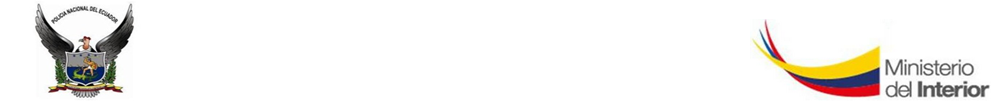 DIRECCIÓN NACIONAL DE LA POLICÍA JUDICIAL e INVESTIGACIONESUNIDADEJEMPLOPOLICÍA JUDICIAL DE LOJA INFORME DE CREACIÓN DE LA NECESIDAD PARA LA CONTRATACIÓN DE SERVICIO DE LIMPIEZA Y ASEO.DATOS:NÚMERO DEL INFORME	:	2017-05-INF-CREA-PJL.UNIDAD/ZONA	:	Policía Judicial de Loja, Zona 7.FECHA	:	15 de enero del 2017. (DÍA, MES Y AÑO; FECHA EN LA QUE SE GENERA LA CREACIÓN)ASUNTO			:	Contratación de servicio de limpieza y aseo para la Policía Judicial de XXXXX y/o Unidades Adscritas. (INSETAR DETALLE DEL INFORME)ANTECEDENTES:[EN ESTE ACÁPITE SE DETALLARÁ TODA LA DOCUMENTACIÓN QUE SUSTENTA LA REALIZACIÓN DE ESTE INFORME (RESOLUCIONES JUDICIALES, OFICIOS, ENTRE OTROS)]EJEMPLOMemorándum No. 001-2017-PJL-DNPJ, de fecha de fecha 01 de enero de 2017, suscrito por el señor Coronel de Policía de E.M. XXXX, en el que dispone se realice la creación de la necesidad de la contratación de personal de limpieza para el inmueble de la Policía Judicial de Loja.XXXXXXXXXXXXXXXXXX. OBJETIVOS:[EN ESTE ACÁPITE SE DETALLARÁ QUE FIN CUMPLIRÁ CON EL REQUERIMIENTO]EJEMPLODar una atención de calidad a la ciudadanía y a las autoridades que se acercan diariamente a la Policía Judicial de XXXXXXXXX, con espacios limpios y presentables de manera que resalte la imagen institucional. JUSTIFICACIÓN:[EN ESTE ACÁPITE SE INDICARÁ EL SUSTENTO Y/O MOTIVO DEL REQUERIMIENTO, DEBIENDO CONSIDERAR EL NUMÉRICO DE PERSONAL Y EL METRAJE DE SUPERFICIE DE LAS INSTALACIONES]EJEMPLO Actualmente se cuenta con una empresa que brinda el servicio de limpieza y aseo, para las Instalaciones de la Policía Judicial de XXXXXXXX, misma que culminó el contrato  el XX de XXXXXXXX del 2016, por lo que es MUY URGENTE la contratación para ofrecer una buena imagen a la ciudadanía y a las autoridades que llegan a las dependencias; así como dar un ambiente adecuado y aseado a los funcionarios policiales y civiles que laboran en las instalaciones.Al dar atención día a día a la ciudadanía, es de mucha importancia tener este servicio con el fin de asegurar una bioseguridad adecuada y evitar una clausura por ser un área contaminada que generen bacterias que pueden contagiar diferentes enfermedades a las personas que se encuentran en su alrededor.  En el contrato actual se encuentran consideradas todas las áreas e incluso los espacios verdes y materiales de aseo, y actualmente  de acuerdo a las especificaciones del catálogo electrónico de Compras Públicas disminuyen los espacios como se muestra en el cuadro siguiente:Al existir nuevas áreas de trabajo hay un incremento de personal policial y civil laborando en la Policía Judicial de XXXXXXX como se demuestra en el cuadro comparativo siguiente:TRABAJOS REALIZADOS:[EN ESTE ACÁPITE SE INDICARÁN LAS ACTIVIDADES REALIZADAS PARA OBTENER VALORES REFERENCIALES, METRAJES, ETC.]EJEMPLOCon finalidad de cumplir con la disposición del señor Jefe de la Unidad, se procedió a realizar las mediciones de las instalaciones internas, de acuerdo a las especificaciones del catálogo electrónico de Compras Públicas.     	XXXXXXXXX. PRODUCTOS Y SERVICIOS ESPERADOS: Servicio de limpieza y aseo de los espacios físicos internos de la Policía Judicial de XXXXXXXXXXX y Unidades Adscritas.  ESPECIFICACIONES TÉCNICAS O TÉRMINOS DE REFERENCIA:DESCRIPCIÓN INTERNA:(SE DETALLARÁ TODAS LAS FOTOGRAFÍAS DE LAS ESPECIFICACIONES TÉCNICAS EXPLICADAS EN EL ACÁPITE ANTERIOR)PISO 1De acuerdo a la información levantada de las áreas de las instalaciones donde funciona la Policía Judicial de XXXXXXXXXX y Unidades Especializadas, tenemos  un  área total de: 1.448,04 m2COMPROMISOS DE LA EMPRESA OFERTANTE:EJEMPLO La empresa que brindará el servicio de Limpieza y Aseo de las instalaciones, se hará responsable de todos los bienes, equipos, insumos y suministros que se utilicen para la prestación del mismo. El personal de limpieza asignado a la institución dará las facilidades necesarias para que el personal de guardia, registre maletines, bolsos y equipos tanto a la entrada como a la salida de las instalaciones.Además, la empresa se comprometerá a dotar de uniformes con distintivos e identificaciones personales, equipos para el servicio de limpieza en excelente estado y presentación.La  empresa  se  compromete  en  dotar  de  todo  insumo,  material  necesario  para  realizar la limpieza y aseo de los espacios determinadas de la Policía Judicial de XXXXXXXX y Unidad Especializada en Investigación.SUPERVISIÓN DEL TRABAJO:EJEMPLOPara la inspección y supervisión diaria, la empresa deberá contar con un supervisor permanente  quién  elaborará  y  hará  firmar  los  reportes  de  control  diario  y  semanal  y coordinará con la Administración del edificio sobre los trabajos realizados y abastecer de los insumos, en el caso de requerirlos.El uniforme a utilizar por parte del personal de mantenimiento para el aseo y limpieza de las instalaciones será de tipo batas, gorra y credencial que obligatoriamente deberá portar.  Este personal deberá ser debidamente capacitado, entrenado y con experiencia en los trabajos a desarrollar.Al inicio de las labores e/lla Contratista entregará una lista con los nombres del personal de limpieza requeridos y el supervisor de limpieza; posteriormente, cuando existan cambios en el personal de limpieza por haber sido separados por la compañía, este listado se actualizará obligatoriamente.TRABAJOS Y ACTIVIDADES A REALIZAR POR LA EMPRESA DE LIMPIEZA Y ASEO:EJEMPLOLas actividades de limpieza y aseo que serán realizadas en la Policía Judicial de XXXXXXXXXXXX y Unidad Especializada en Investigación son las siguientes:MAQUINARIA Y EQUIPO:EJEMPLOPara el servicio de limpieza y aseo de oficinas en la categoría de “limpieza de interiores Tipo II”, los oferentes deberán reunir los equipos y maquinaria mínimos de acuerdo a lo siguiente:MATERIALES Y ACCESORIOS: EJEMPLOPara ejecutar las tareas de “limpieza tipo II”, deberán reunir los materiales mínimos que a continuación se detallan:REQUISITOS QUE DEBE CUMPLIR LA EMPRESA DE LIMPIEZA Y ASEO:Permisos de funcionamiento otorgado por el Ministerio de Relaciones Laborales.Certificados de experiencia, mínimo tres (3) años emitidos por instituciones públicas o privadas y de haber realizado este tipo de trabajo.Certificados comerciales que acredite los productos tengan registro sanitario.Certificados de capacitación del personal en manejo de químicos y maquinaria.Certificado o contrato que demuestre experiencia en limpiezas de áreas de tanatología forense mínimo un año.Certificados del personal que demuestre haber realizado este tipo de trabajo.Certificado de antecedentes personales del personal de limpiezaPRESUPUESTO REFERENCIAL[EN ESTE ACÁPITE SE DETALLARÁ LOS VALORES REFERENCIALES QUE SE REQUIERE EL SERVICIO DE ASEO Y LIMPIEZA, DE ACUERDO A LAS ESPECIFICACIONES DEL CATÁLOGO ELECTRÓNICO DE COMPRAS PÚBLICAS SEGÚN EL TIPO DE LIMPIEZA QUE ELIJA, ADEMÁS, SE DEBERÁ REALIZAR UN CUADRO COMPARATIVO INDICÁNDO SI ACTUALMENTE SE CUENTA CON EL SERVICIO DE LIMPIEZA Y ASEO DE LAS INSTALACIONES]EJEMPLOSe realizará el cálculo (metraje total de áreas x precio según el tipo de aseo) al resultado que arroje, se le sumará el 12% del IVA (valor total incluido el IVA x 12).ACTUAL CONTRATO VIGENTE:VALOR QUE SE REQUIERE PARA EL NUEVO CONTRATO:FORMAS Y CONDICIONES DE PAGO:[EN ESTE ACÁPITE SE INDICARÁ LA FORMA DE PAGO QUE SE REALIZARÁ A LA EMPRESA DE ASEO]EJEMPLOLos pagos se realizarán de manera MENSUAL, luego que el Administrador del contrato presente el informe de solicitud del pago.ANEXOS: Al presente informe de adjunta los siguientes documentos:Permisos de funcionamiento otorgado por el Ministerio de Relaciones Laborales.Certificados a satisfacción de experiencia, mínimo 6 años emitidos por instituciones públicas o privadas y de haber realizado este tipo de trabajo.Certificados comerciales que acredite los productos tengan registro sanitario.Certificados de capacitación del personal en manejo de químicos y maquinaria.Certificado o contrato que demuestre experiencia en limpiezas de áreas de tanatología forense mínimo un año.Certificados del personal que demuestre haber realizado este tipo de trabajo.Certificado de Antecedentes Personales del personal de limpiezaCONCLUSIONES:[EN ESTE ACÁPITE SE DETALLARÁ TODO LO CONCERNIENTE AL VALOR REFERENCIA NECESARIO, LAS ÁREAS QUE RECIBIRÁN EL SERVICIO DE MANERA SUSTENTADA Y MOTIVADA, ENTRE OTROS QUE SE CREA CONVENIENTE]Se concluye:EJEMPLOQue, en el año 2015 se canceló por concepto del servicio de limpieza y aseo, un valor de USD. XXXXXXX, para lo cual y en base a las especificaciones establecidas por la SERCOP, se obtiene un valor referencial de USD. XXXXX, para el año 2016.Que, en el presente informe se ha considerado un metraje de XXXXXXXXX m², para la contratación de una empresa de limpieza y aseo.Que, diariamente asisten a la Policía Judicial de XXXXXXX los usuarios externos (ciudadanía), los cuales realizan diferentes trámites en las dependencias policiales que allí funcionan.RECOMENDACIONES:[EN ESTE ACÁPITE SE DETALLARÁ TODO LO CONCERNIENTE A LAS RECOMENDACIONES QUE SE PUEDA REALIZAR EN BASE AL REQUERIMIENTO]Salvo su mejor criterio, se recomienda:EJEMPLORealizar los trámites respectivos para la contratación del presente servicio de limpieza y aseo con la empresa XXXXXXX.Considerar las especificaciones técnica y términos de referencia establecidos por la SERCOP “FERIA INCLUSIVA” CDI-SERCOP-001-2015, donde dan los parámetros para la contratación del servicio de limpieza y aseo.Particular que me permito poner a vuestra consideración para su análisis, consideración y trámites legales correspondientes.Atentamente,Elaborado:					Revisado: …………………………………		…………………………………NOMBRES Y APELLIDOS			NOMBRES Y APELLIDOS C.C. No. 000000000-0 			C.C. No. 000000000-0Grado 						GradoFUNCIÓN					FUNCIÓNTELEFONO FIJO/MOVIL			TELEFONO FIJO/MOVILCORREO ELECTRONICONOTA:Las letras azules y los ejemplos una vez tomado como referencia se ajustará a la realidad de su Unidad mejorándolo, motivándolo y sustentándolo, debiendo cambiar a un solo color de texto (negro). No se recibirá creaciones de necesidad con los mismos detalles de los ejemplos. NO se anexarán proformas sin las especificaciones establecidas por el SERCOP.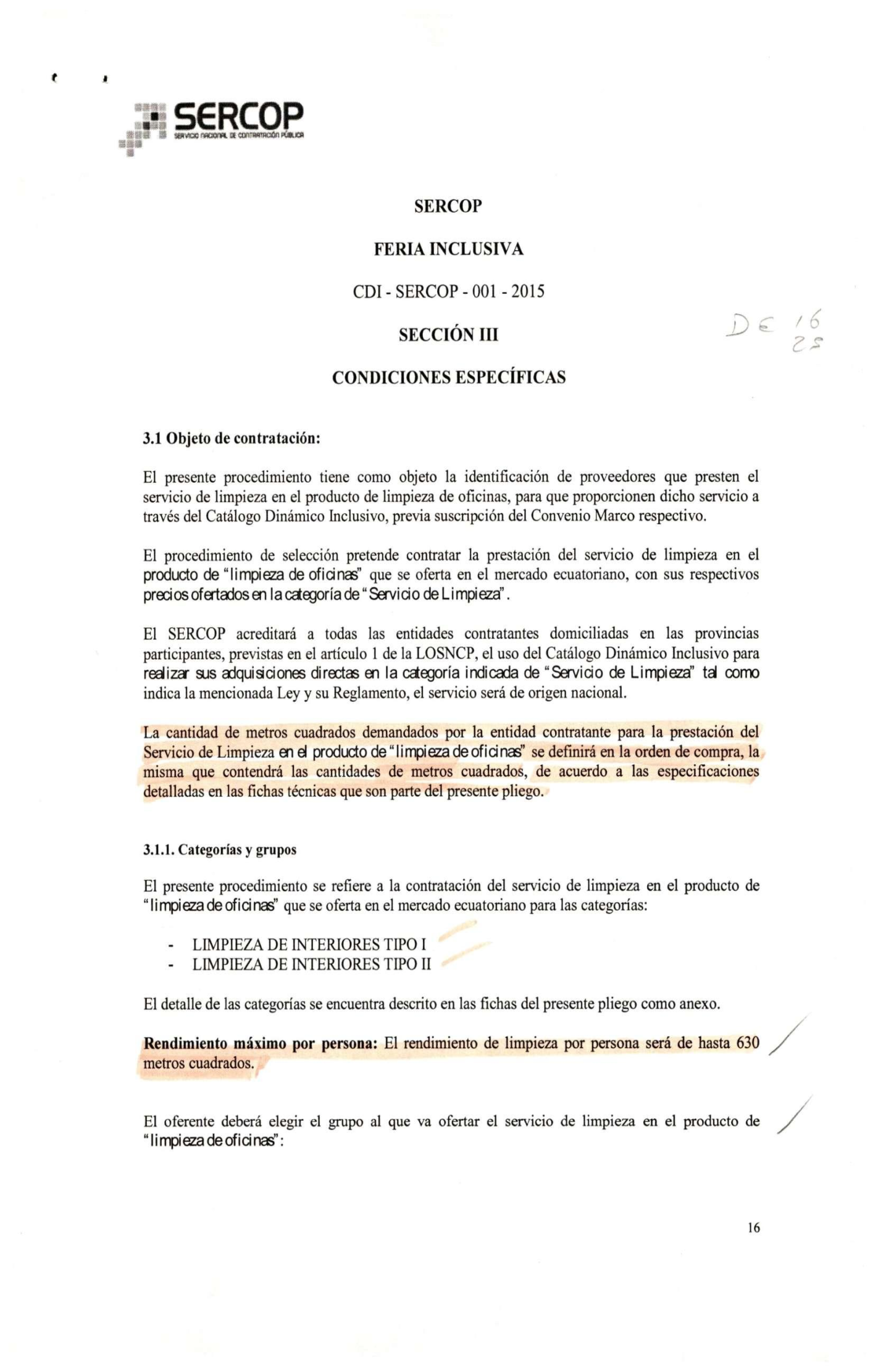 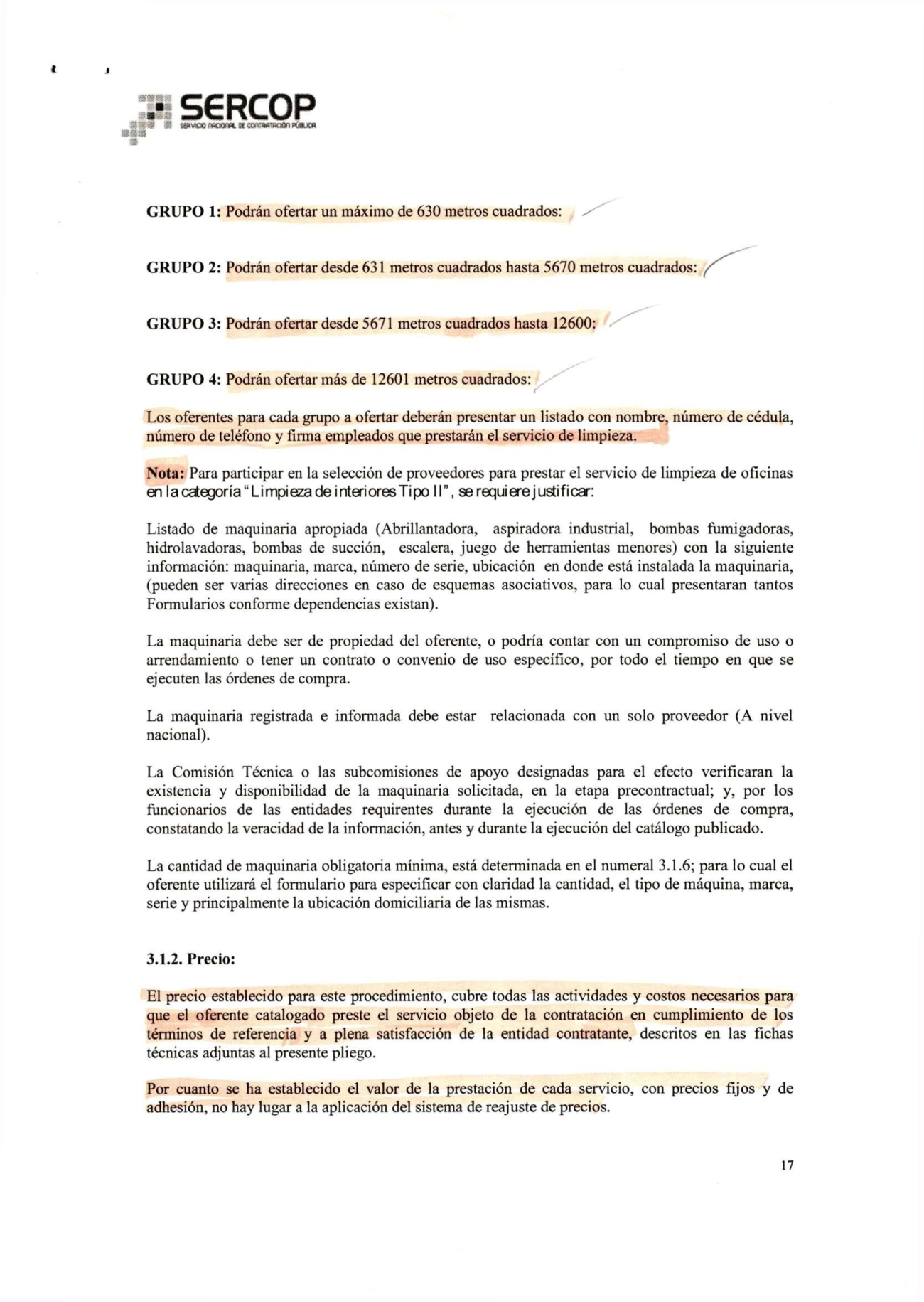 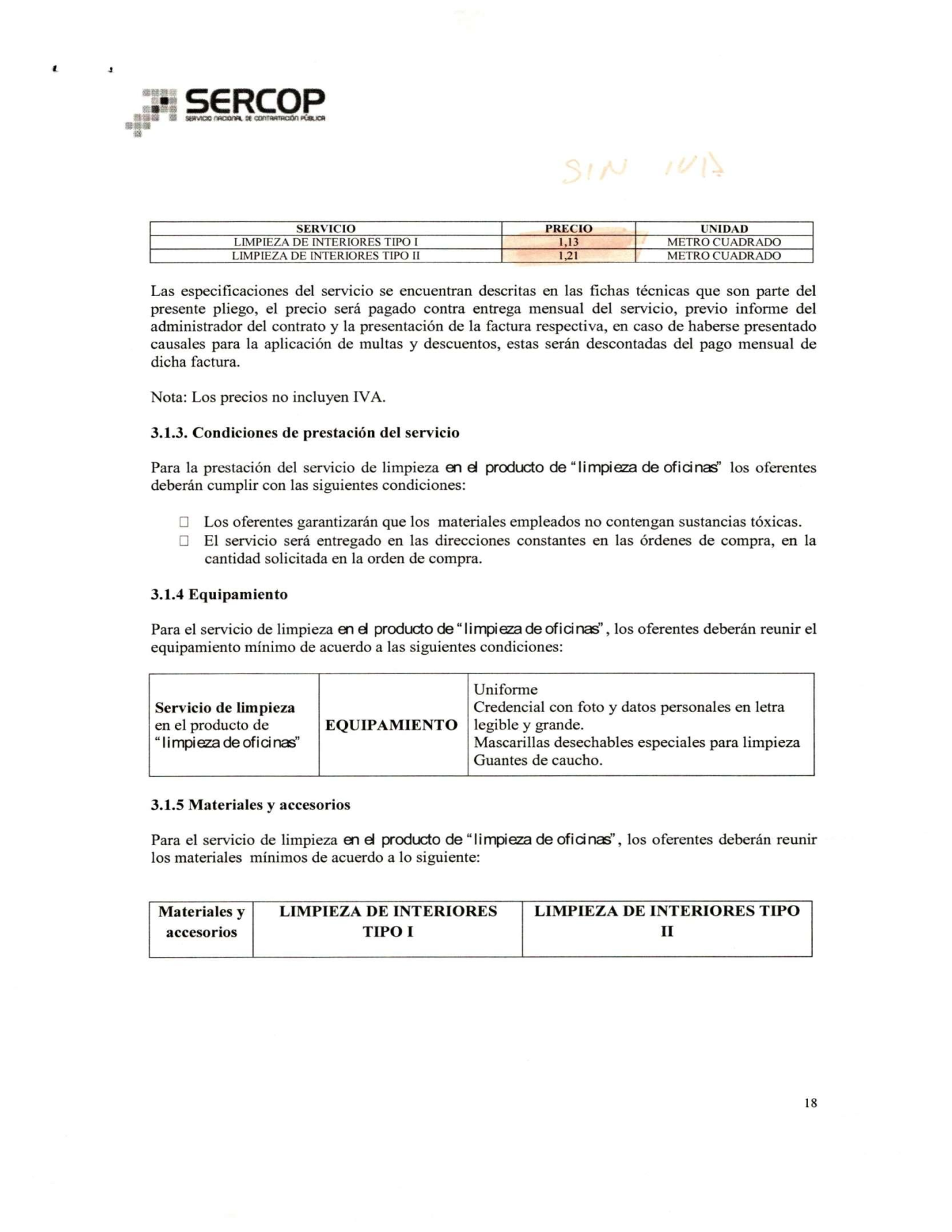 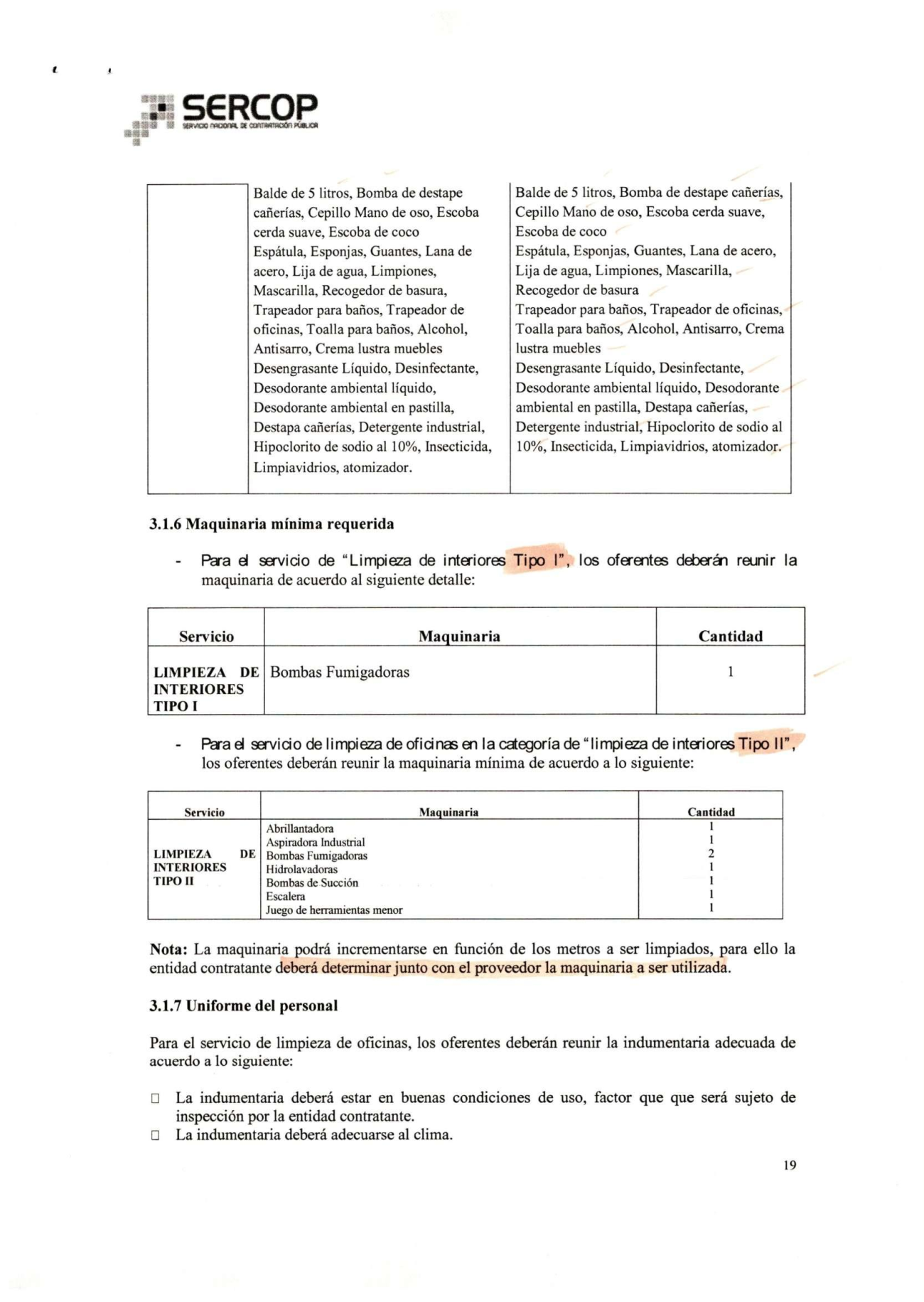 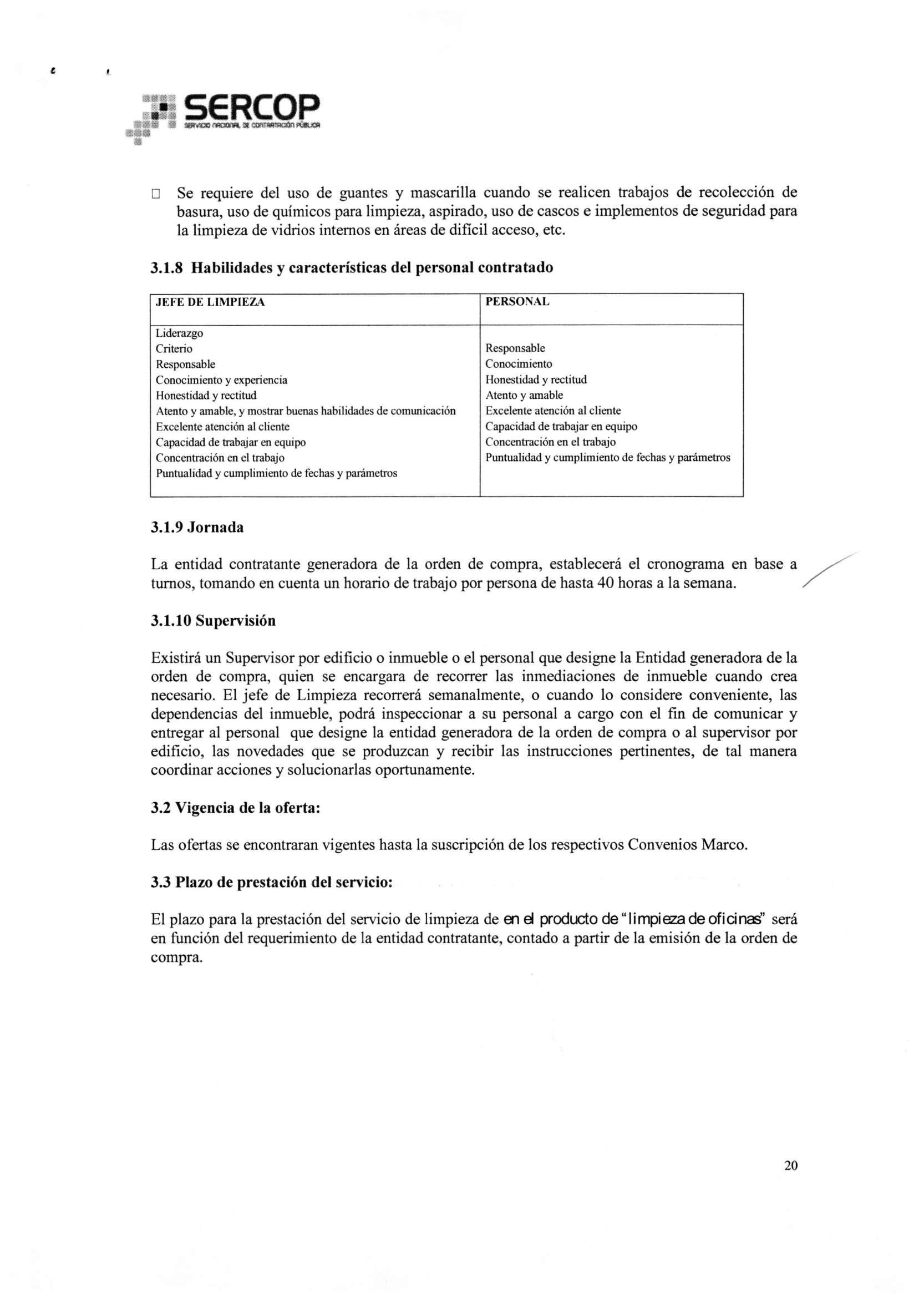 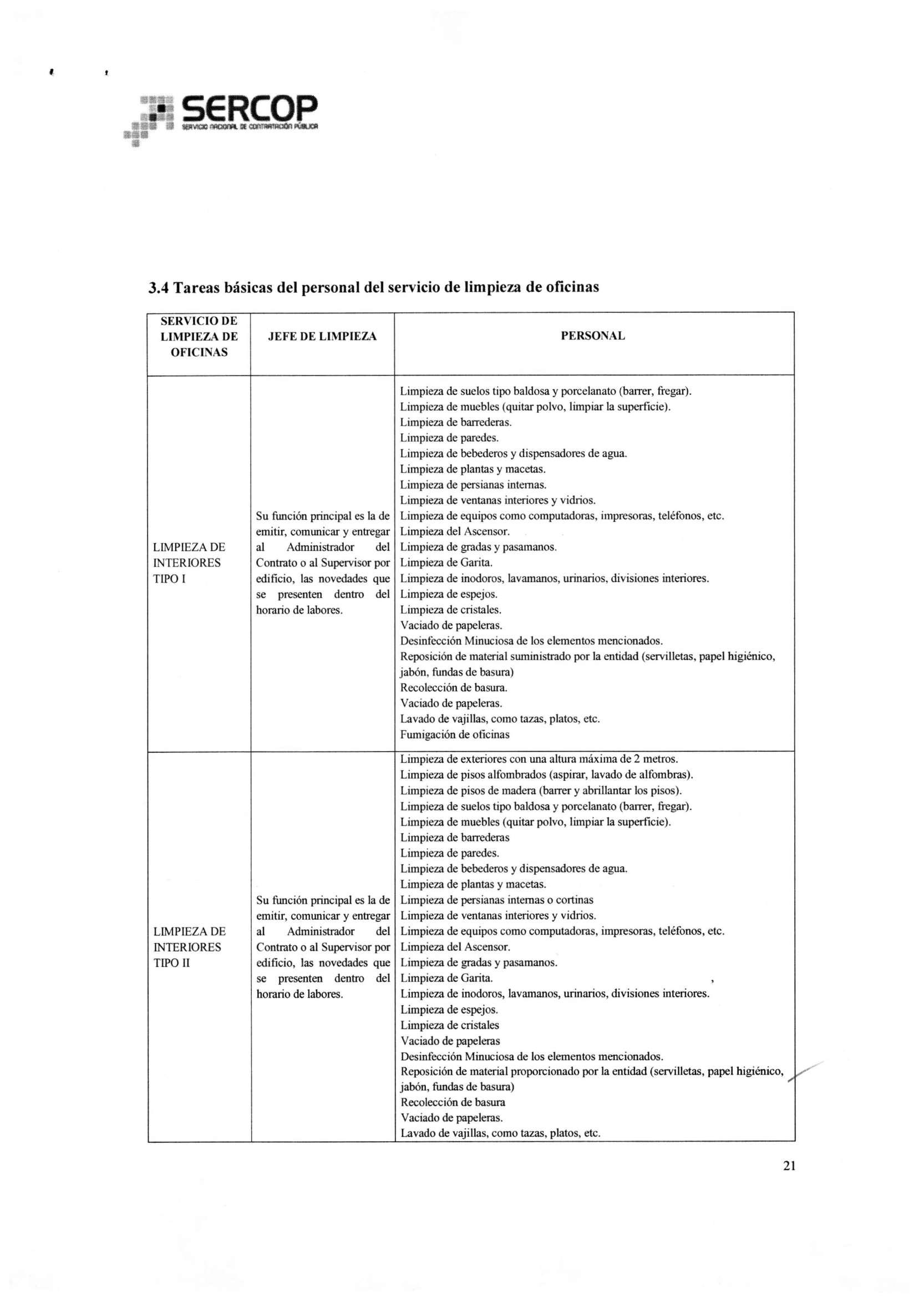 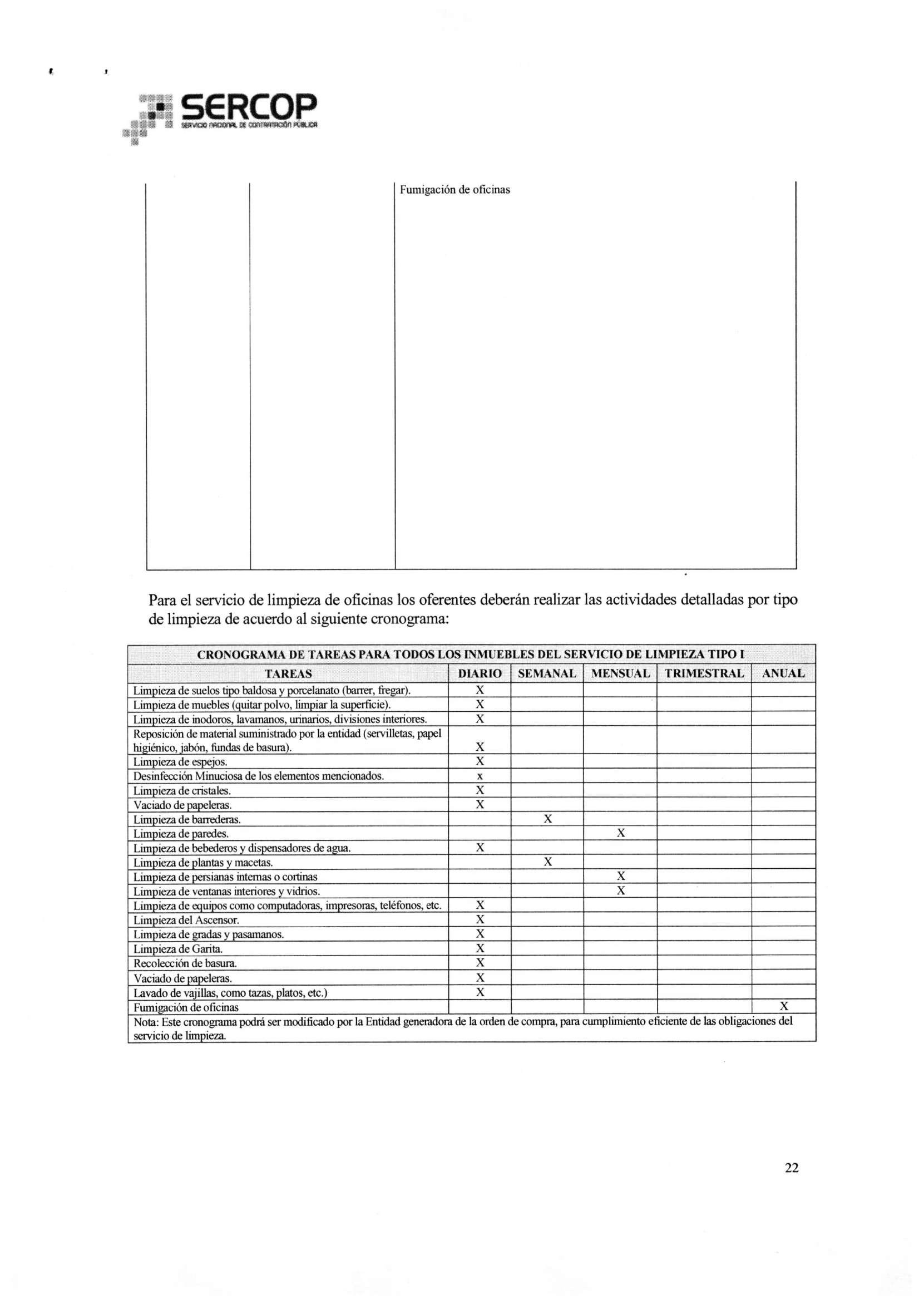 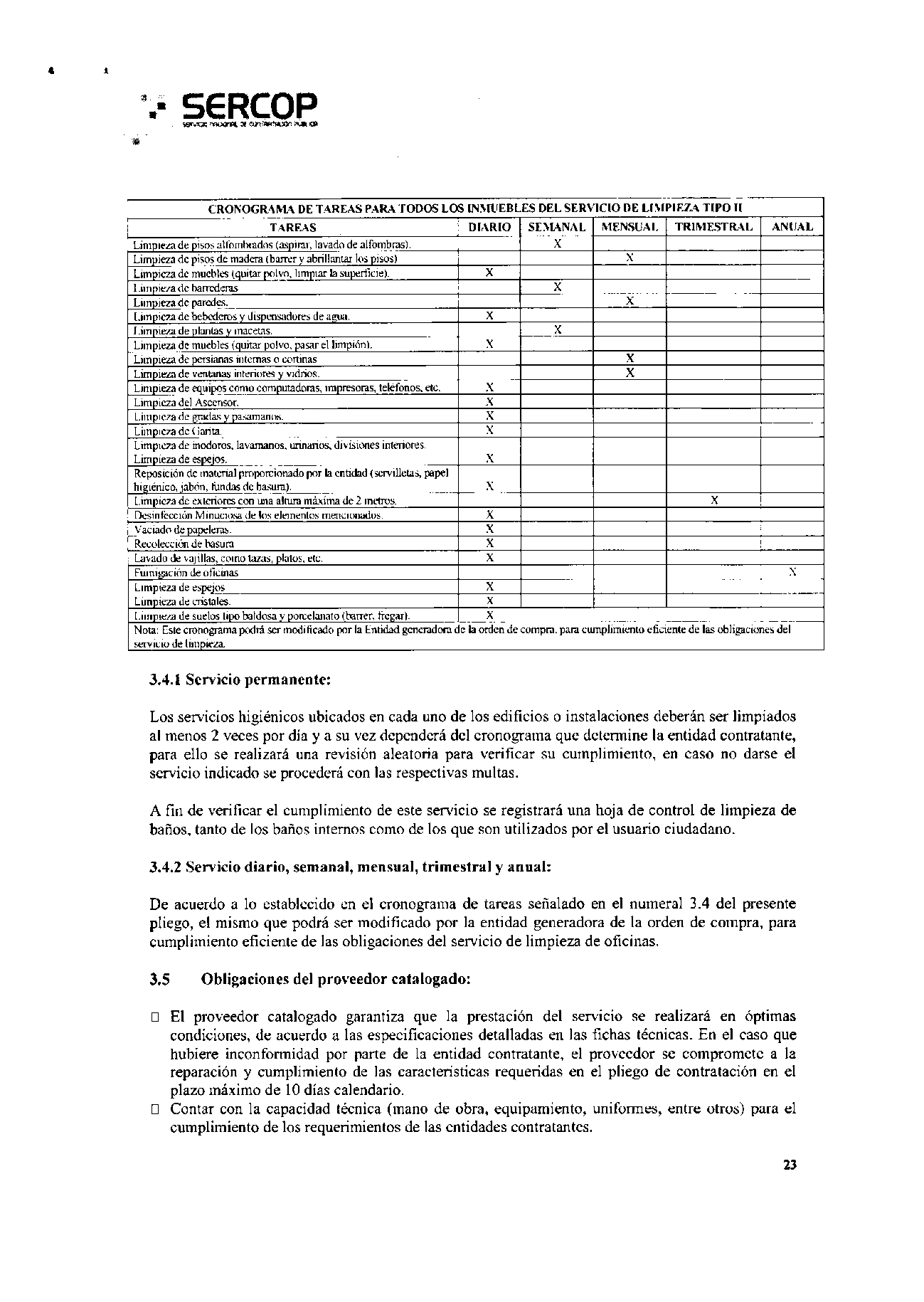 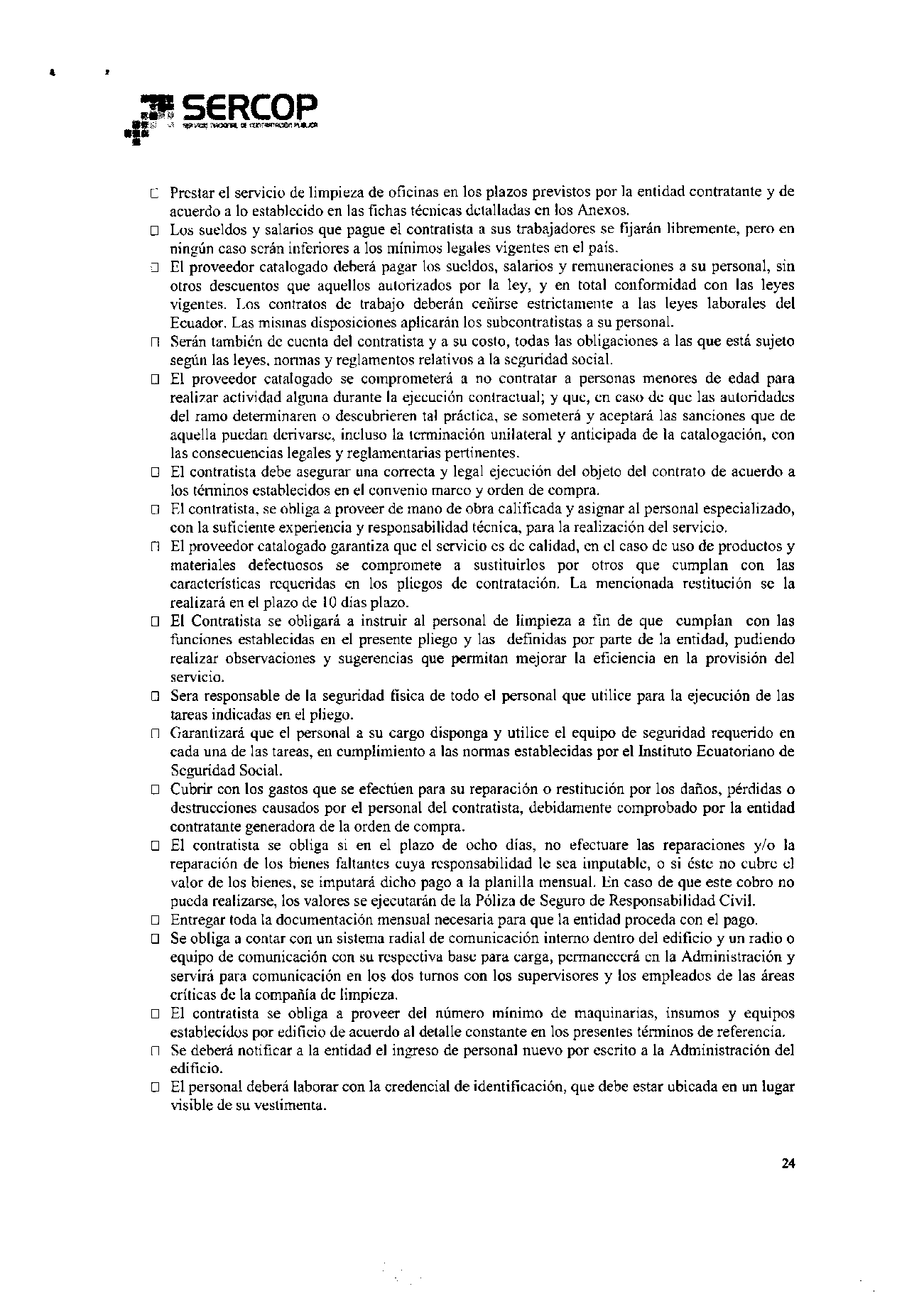 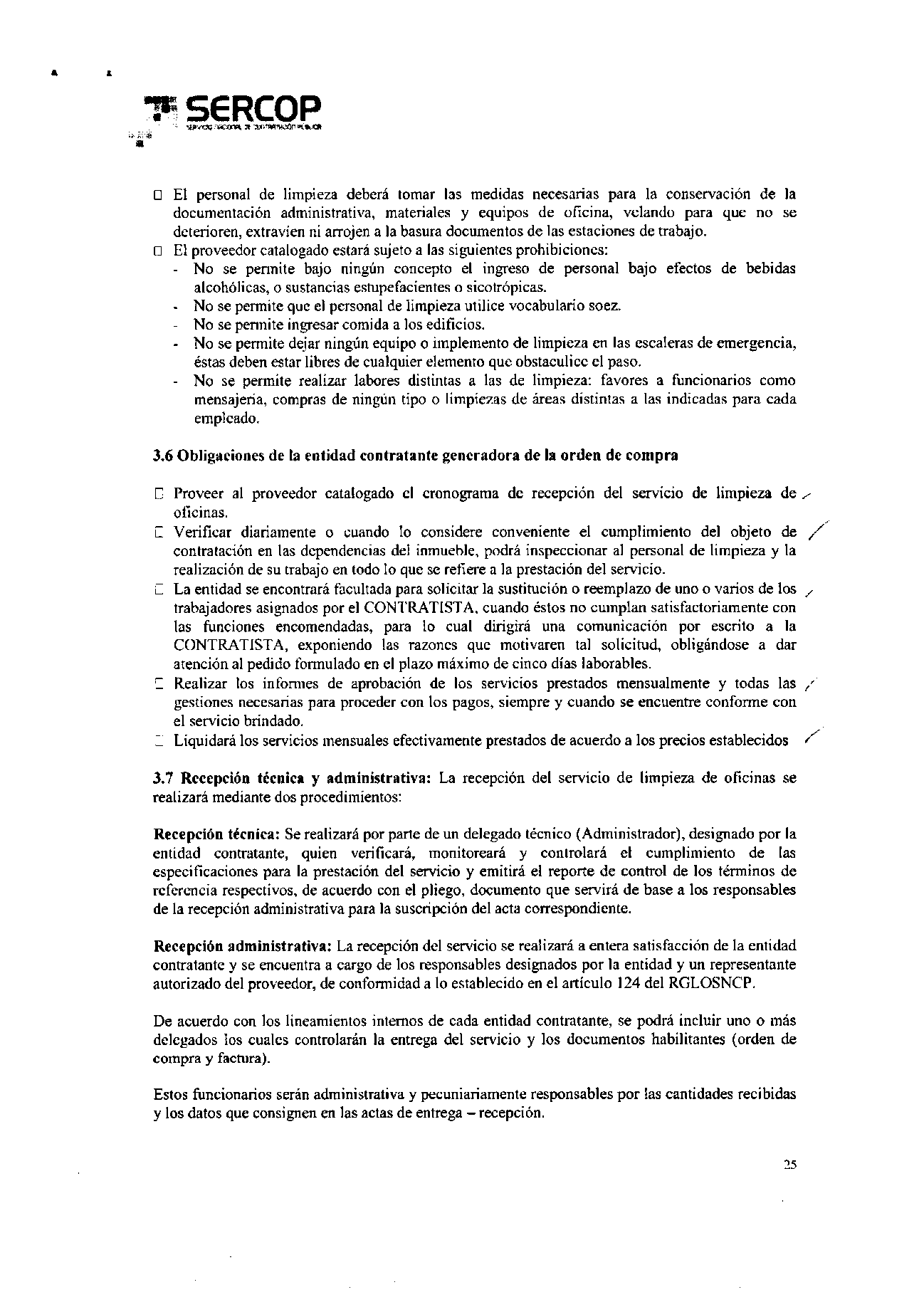 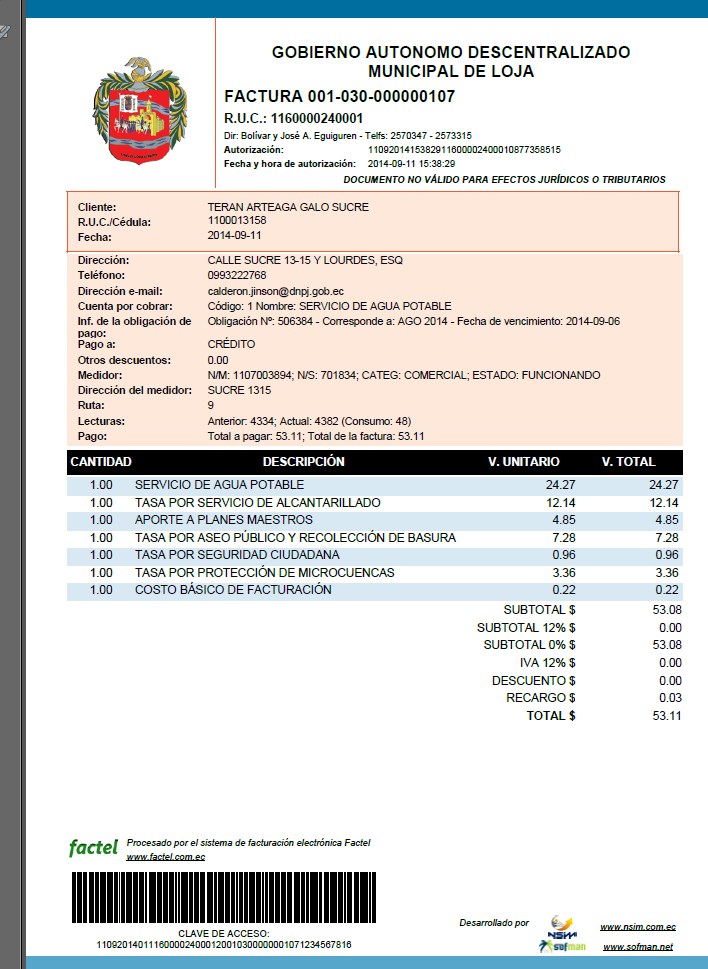 ÁREA TOTAL DE LA POLICÍA JUDICIAL DE XXXXXXXXXÁREA INTERNA TOTAL SEGÚN CATÁLOGO5.128,26 m25.353,26 m2EXISTE UNA DISMINUCIÓN DE    para el servicio de limpieza y aseo de la Policía Judicial de XXXXXXXXX.EXISTE UNA DISMINUCIÓN DE    para el servicio de limpieza y aseo de la Policía Judicial de XXXXXXXXX.PERSONAL QUE LABORA EN LA POLICIA JUDICIAL DE XXXXXX, AÑO 2015PERSONAL QUE LABORA EN LA POLICIA JUDICIAL DE XXXXXX, AÑO 2015PERSONAL QUE LABORA EN LA POLICÍA JUDICIAL DE XXXXXXX, AÑO 2016PERSONAL QUE LABORA EN LA POLICÍA JUDICIAL DE XXXXXXX, AÑO 2016POLICIALXXXXXXXXPOLICIALXXXXXXXXXCIVILXXXXXXXXCIVILXXXXXXXXXEXISTE UN INCREMENTO DE PERSONAL QUE LABORA EN LA POLICÍA JUDICIAL DE XXXXXXXX  EN UN TOTAL DE: 11 SERVIDORES TANTO CIVILES, COMO POLICIALES.EXISTE UN INCREMENTO DE PERSONAL QUE LABORA EN LA POLICÍA JUDICIAL DE XXXXXXXX  EN UN TOTAL DE: 11 SERVIDORES TANTO CIVILES, COMO POLICIALES.EXISTE UN INCREMENTO DE PERSONAL QUE LABORA EN LA POLICÍA JUDICIAL DE XXXXXXXX  EN UN TOTAL DE: 11 SERVIDORES TANTO CIVILES, COMO POLICIALES.EXISTE UN INCREMENTO DE PERSONAL QUE LABORA EN LA POLICÍA JUDICIAL DE XXXXXXXX  EN UN TOTAL DE: 11 SERVIDORES TANTO CIVILES, COMO POLICIALES.DETALLE DE LAS INSTALACIONES A BRINDAR EL SERVICIO DE LIMPIEZA Y ASEODETALLE DE LAS INSTALACIONES A BRINDAR EL SERVICIO DE LIMPIEZA Y ASEODETALLE DE LAS INSTALACIONES A BRINDAR EL SERVICIO DE LIMPIEZA Y ASEOPOLICÍA JUDICIAL DE XXXXXXXPOLICÍA JUDICIAL DE XXXXXXXPOLICÍA JUDICIAL DE XXXXXXXCalle Sucre Oe2-33 y San SebastiánCalle Sucre Oe2-33 y San SebastiánCalle Sucre Oe2-33 y San SebastiánDENOMINACIÓN DE EDIFICIODEPENDENCIACANTIDAD( en m2 )PLANTA BAJA PREVENCIÓN 21,73PLANTA BAJA BAÑOS EN GENERAL9,93PLANTA BAJA BODEGAS 41,58PLANTA BAJA HALL6,75PLANTA BAJA ESCALERAS20,30PLANTA BAJA ARCHIVO FÍSICO147,42MEZZANINE ARCHIVO CENTRAL67,69MEZZANINE ARCHIVO FÍSICO29,18MEZZANINE PASAMANOS9,70ÁREA TOTALÁREA TOTAL354,28ARCHIVO - POLICÍA JUDICIAL DE XXXXXXXARCHIVO - POLICÍA JUDICIAL DE XXXXXXXARCHIVO - POLICÍA JUDICIAL DE XXXXXXXCalle Sucre Oe2-33 y San SebastiánCalle Sucre Oe2-33 y San SebastiánCalle Sucre Oe2-33 y San SebastiánPRIMER PISOARCHIVO PJ139PRIMER PISOBODEGA PJ13PRIMER PISOBAÑO4,07PRIMER PISOOFICINA ARCHIVO PJ29PRIMER PISOGRADAS12ÁREA TOTALÁREA TOTAL197,07UNIDAD ESPECIALIZADA EN INVESTIGACIÓN DE DELITOS CONTRA EL PATRIMONIO CULTURALUNIDAD ESPECIALIZADA EN INVESTIGACIÓN DE DELITOS CONTRA EL PATRIMONIO CULTURALUNIDAD ESPECIALIZADA EN INVESTIGACIÓN DE DELITOS CONTRA EL PATRIMONIO CULTURALSanta Prisca Ne3-35 y Manuel Larrea Santa Prisca Ne3-35 y Manuel Larrea Santa Prisca Ne3-35 y Manuel Larrea PRIMER PISOJEFATURA126PRIMER PISOBODEGA25PRIMER PISOBAÑO4,07PRIMER PISOOFICINA AGENTES29ÁREA TOTALÁREA TOTAL184,07 DEPARTAMENTO DE VIOLENCIA INTRAFAMILIAR DE PICHINCHA  DEPARTAMENTO DE VIOLENCIA INTRAFAMILIAR DE PICHINCHA  DEPARTAMENTO DE VIOLENCIA INTRAFAMILIAR DE PICHINCHA Real Audiencia Se2-53 y Juan TorresReal Audiencia Se2-53 y Juan TorresReal Audiencia Se2-53 y Juan TorresPRIMER  PISOOFICINA DEL SEÑOR JEFE Y SECRETARÍA71,79PRIMER  PISOOFICINA DE TALENTO HUMANO Y ASESORÍA JURÍDICA36,54PRIMER  PISOOPERACIONES29,25PRIMER  PISOPSICOLOGÍA12,18PRIMER  PISOCAPACITACIÓN36,47PRIMER  PISOBAÑOS EN GENERAL 10,84ÁREA TOTALÁREA TOTAL197,07SEGUNDO PISOSERVICIOS GENERALES35,59SEGUNDO PISOAREA OPERATIVA - FISCALÍA69,9SEGUNDO PISOARCHIVO DEVIF 36,47SEGUNDO PISOACTIVOS FIJOS Y RASTRILLO31SEGUNDO PISOBAÑOS EN GENERAL10,59ÁREA TOTALÁREA TOTAL195,55ÁREA GENERALÁREA GENERAL1.448,04 m2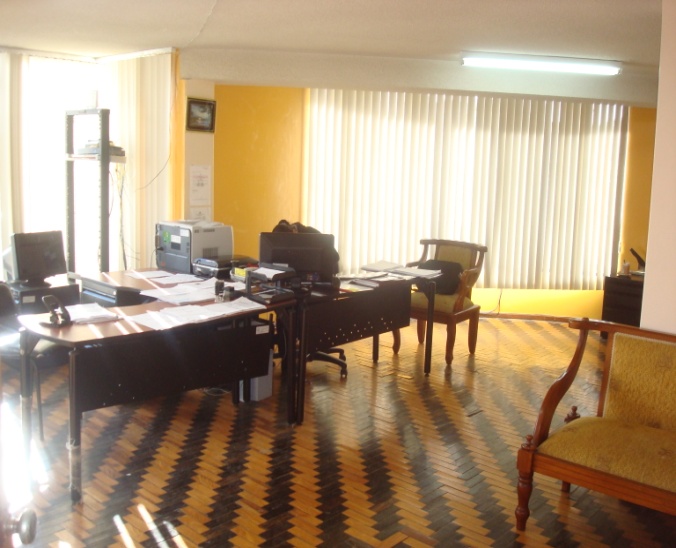 OFICINA: SECRETARÍA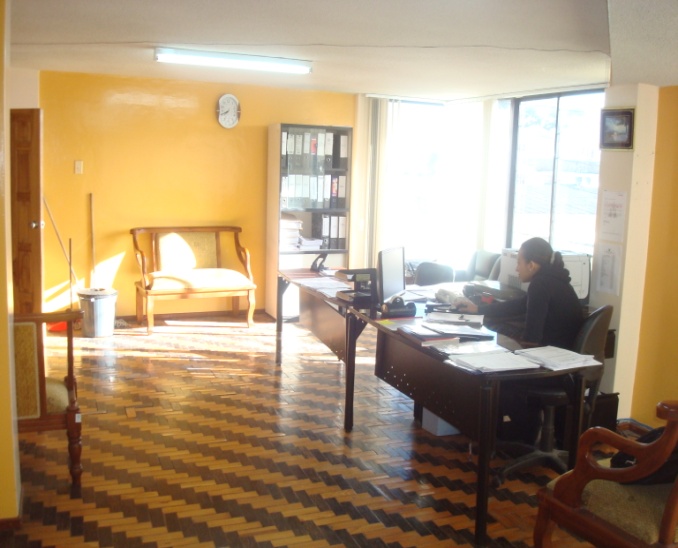 OFICINA: SECRETARÍACRONOGRAMA DE TAREAS PARA TODO EL INMUEBLE DEL SERVICIO DE LIMPIEZA TIPO IICRONOGRAMA DE TAREAS PARA TODO EL INMUEBLE DEL SERVICIO DE LIMPIEZA TIPO IICRONOGRAMA DE TAREAS PARA TODO EL INMUEBLE DEL SERVICIO DE LIMPIEZA TIPO IICRONOGRAMA DE TAREAS PARA TODO EL INMUEBLE DEL SERVICIO DE LIMPIEZA TIPO IICRONOGRAMA DE TAREAS PARA TODO EL INMUEBLE DEL SERVICIO DE LIMPIEZA TIPO IITAREASDIARIOSEMANALTRIMESTRALANUALLimpieza de pisos alfombrados (aspirar, lavado de alfombrados) XLimpieza de pisos de madera (barrer y abrillantar los pisos)XLimpieza de los muebles (quitar polvo, limpiar las superficies)XLimpieza de barrederasXLimpieza de paredesXLimpieza de bebederos y dispensarios de agua XLimpieza de plantas y macetas XLimpieza de muebles (quitar polvo, pasar limpión)XLimpieza de persianas internas o cortinas XLimpieza de ventanas interiores y vidriosXLimpieza de equipos como computadoras, impresoras, teléfonos, otrosXLimpieza del ascensor XLimpieza de gradas y pasamanosXLimpieza de garitaXLimpieza de inodoros, lavamanos, urinarios, divisiones interiores, espejos.XReposición de material proporcionado para la entidad (servilletas, papel higiénico , jabón, fundas de basura) XLimpieza de exteriores con una altura máximo de 2 metrosXDesinsectación minuciosa de los elementos mencionados.XVaciado de papelerasXRecolección de basura. XLavado de vajillas, como tazas, platos, etc.XFumigación de oficinas XLimpieza de espejos XLimpieza de cristalesXLimpieza de suelos tipo baldosa y porcelanato (barrer y fregar) xNota: este cronograma podrá ser modificado por la Unidad generadora de la creación de necesidad para cumplir eficientemente el servicio de limpieza y aseo. Nota: este cronograma podrá ser modificado por la Unidad generadora de la creación de necesidad para cumplir eficientemente el servicio de limpieza y aseo. Nota: este cronograma podrá ser modificado por la Unidad generadora de la creación de necesidad para cumplir eficientemente el servicio de limpieza y aseo. Nota: este cronograma podrá ser modificado por la Unidad generadora de la creación de necesidad para cumplir eficientemente el servicio de limpieza y aseo. Nota: este cronograma podrá ser modificado por la Unidad generadora de la creación de necesidad para cumplir eficientemente el servicio de limpieza y aseo. MAQUINARIA Y EQUIPOSCANTIDADAbrillantadoraAspiradora IndustrialBomba FumigadoraHidrolavadoraBombas de Succión EscaleraJuego de herramientas menor1121111TAREAMATERIALESLIMPIEZA DE INTERIORES TIPO IIBalde de 5 litros, Bomba de destape cañerías.Cepillo Mano de oso. Escoba cerda suave,Escoba de cocoEspátula, Esponjas, Guantes, Lana de acero.Lija de agua, Limpiones, Mascarilla,Recogedor de basuraTrapeador para baños. Trapeador de oficinas.Toalla para baños, Alcohol, Antisarro, Cremalustra mueblesDesengrasante Líquido, Desinfectante,Desodorante ambiental líquido, DesodoranteAmbiental en pastilla. Destapa cañerías,Detergente industrial, Hipoclorito de sodio al10%, Insecticida, Limpiavidrios, atomizador.MENSUALANUAL$ 6.086,80 (Incluido el IVA)Son: SEIS MIL OCHENTA Y SEIS 80/100 DÓLARES$ 73.043,40 (Incluido el IVA)Son: SETENTA y TRES MIL CUARENTA Y TRES 40/100 DÓLARESMENSUALANUAL$ 1.000,00 (Incluido el IVA)Son: MIL 00/100 DÓLARES$ 12.000,00 (Incluido el IVA)Son:  DOCE MIL 00/100 DÓLARES